Беспроводная  IP-видеокамера Matisight (PC&PD)Инструкция по эксплуатации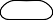 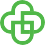 Dinsafe®, MatiGard®, Magictrl® - торговые марки Dinsafe® Inc. ©2015. Все права защищеныВеб сайт: www.dinsafe.com E-mail : info@dinsafe.comХарактеристикиБлагодаря поддержке работы через Wifi и локальную сеть, доступ к IP-видеокамере может быть осуществлен из любой точки земного шара.. IP-видеокамеру удобно использовать совместно с  охранными системами MatiGard®. MatiSight™ прекрасно работает под управлением мобильного приложения Magictrl®, с помощью которого пользователи могут осуществлять доступ к камере и контролировать её работу.Ключевые преимущества:Высокое качество изображения. Высокое разрешение 720p, возможность перемещения камеры за снимаемым объектом на угол 355º по горизонтали и на 120º по вертикали, режим ночного видения и другое. Сканирование QR-кода для сопряжения устройства. Возможно добавлять устройства, даже если упаковка утрачена.Управление всеми действиями камеры при помощи телефона. Предусмотрена возможность удаленно настроить WiFi-сеть, отформатировать SD-карту, настроить детектор движения и просмотреть сделанные видеозаписи. Параметры Управление IP-камерой MatiSight™ 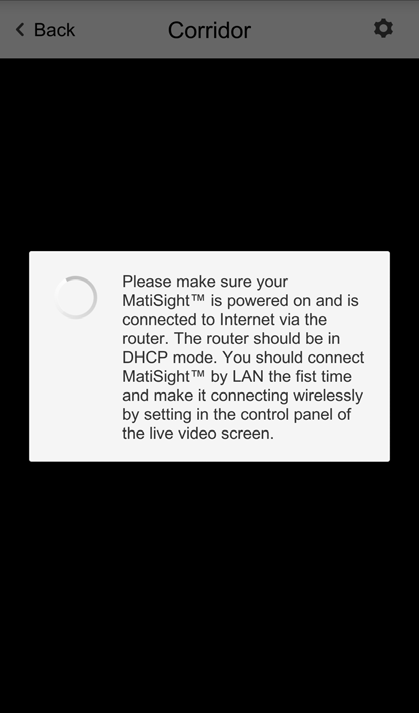 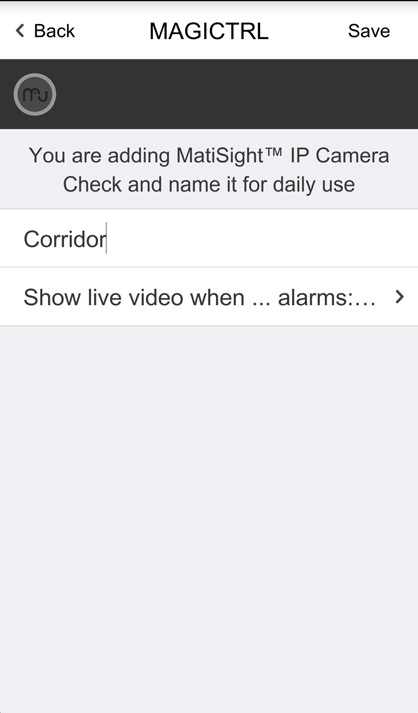 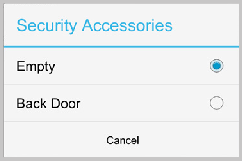 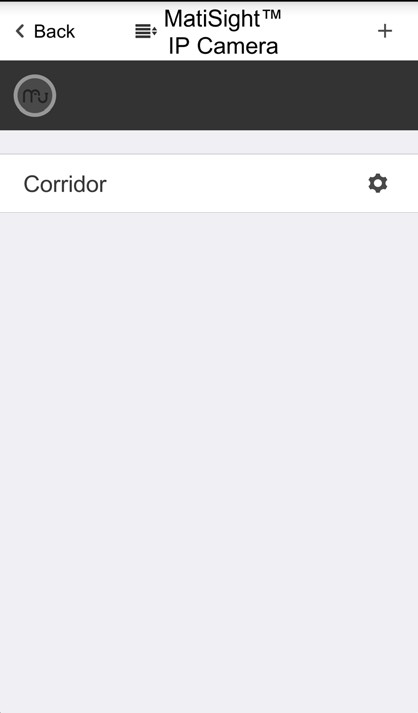 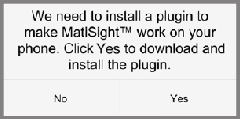 Для добавления камеры коснитесь её в приложении, отсканируйте OR-код, а затем дайте ей имя.  Если вы хотите получать уведомления о необходимости просмотреть видео в реальном времени (как камера наблюдает за дверью), когда срабатывает сигнализация того или иного устройства безопасности (например, дверного/оконного датчика, установленного на входной двери), выберите [оповестить, когда … сигнализации:]и отметьте необходимые устройства.Когда вы впервые осуществляете доступ к камере, вам будет отправлен запрос на установку видео плагина. Впоследствии подобные запросы вас не побеспокоят. 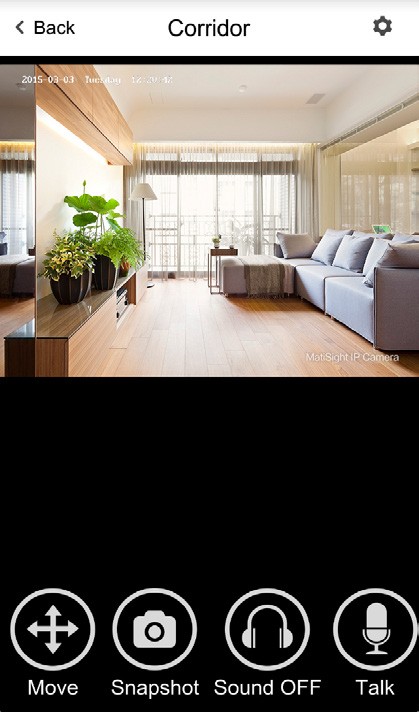 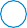 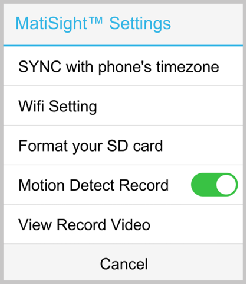 Перемещение: Следите за происходящим, перемещаясь по экрану, или нажмите на кнопку «Перемещение» и управляйте поворотом камеры при помощи джойстика. Снимок: Происходит снимок текущего экрана и его сохранение в альбом телефона.Звук: Прослушивание звука вокруг IP-камеры.Говорить: Прикоснитесь к иконке и говорите. Сказанное вами будет немедленно воспроизведено динамиком, которым оснащена камера.Приложение: Что происходит при срабатывании сигнализации?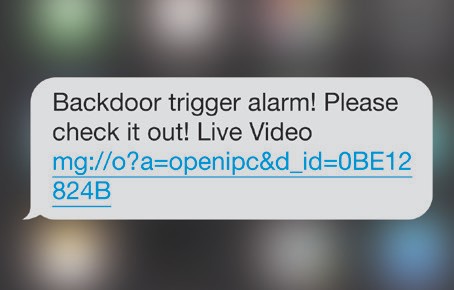 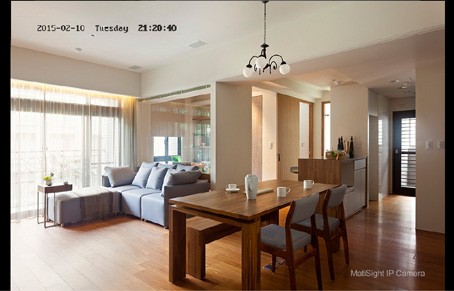 If a thief intrudes and triggers some acces- sory alarm, the emergency contacts would get informing SMS and alarming call right after that.Magictrl® captures the informing SMS right after that and reminds the user to check live video from the camera paired before. Users get informed immediately even when the App is уч exited.Just one tap to show you the real-time video! The thief is nowhere to hide!Настройки IP-камеры MatiSight™Сопряжение с охранной системой MatiGard®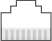 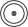 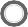 Используйте приложение Magictrl®, чтобы отсканировать QR-код и осуществить сопряжение с устройством MatiSight™.QR-код размещен на нижней поверхности IP-камеры. Подключение кабеля локальной сети передачи данных и включение устройстваПожалуйста, всегда производите подключение камеры MatiSight™по локальной сети перед первым её использованием. Убедитесь, что использование DHCP Server и UPNP доступно на вашем роутере.Подключите кабель питания, MatiSight™ запустит некоторые диагностические процедуры (вращение камеры). По завершении вращения процедура запуска камеры будет завершена.Вид устройства P-серии сзади(для каждой серии имеет отличия)Просмотр видео в реальном времени Коснитесь камеры MatiSight™ в приложении Magictrl®.Возможно, при первом использовании камеры вам потребуется установить плагин. Следуйте инструкциям в приложении, чтобы установить его. После установки плагина вновь нажмите на MatiSight™ и приступите к просмотру видео в реальном времени, или перейдите к управлению камерой (переместите её, говорите, и т.д.).Нижняя часть IP-камеры  MatiSight™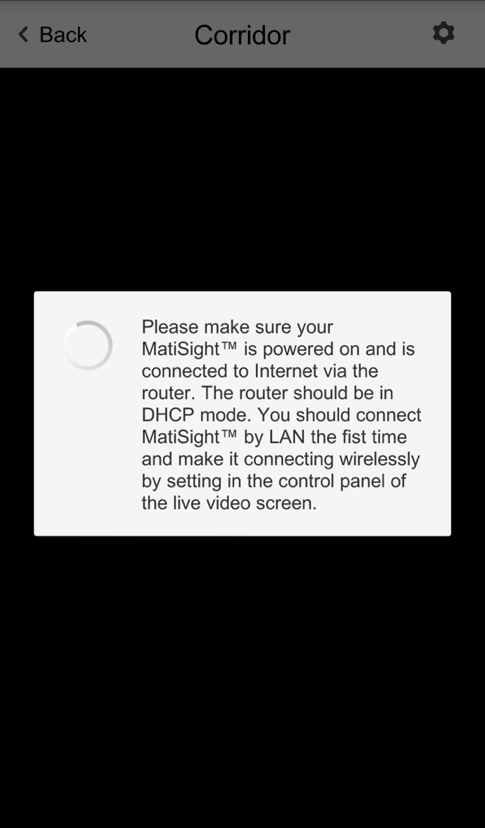 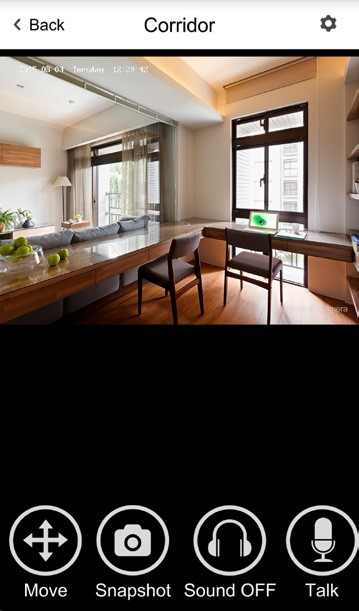 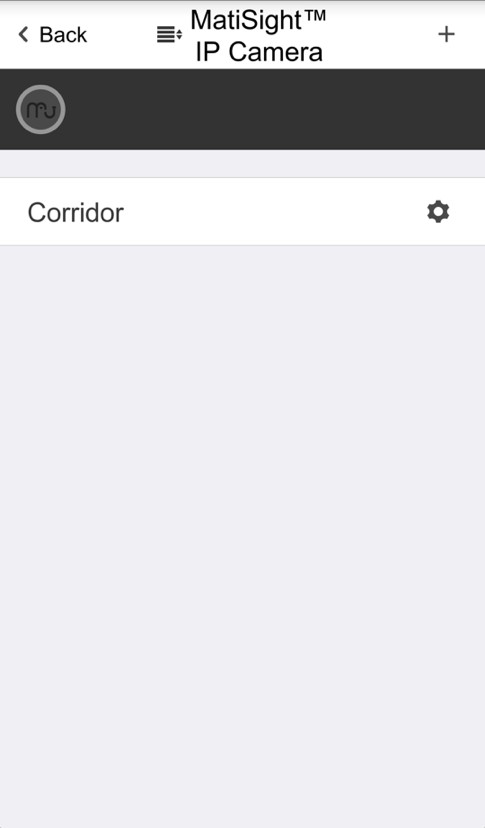 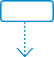 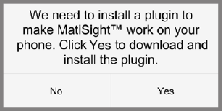 Подключение IP-камеры MatiSight™ по беспроводной сетиИдентификатор SSID будет заполнен автоматически, введите пароль и нажмите [Подтвердить].Отсоедините кабель подключения по локальной сети, перезапустите камеру путем подключения/извлечения  кабеля питания.Если вы сохранили неверный пароль и перезапустили камеру, произведите повторное подключение по локальной сети затем повторите процесс настройки, описанный выше. Использование карты памяти для записи видеоЕсли вы хотите использовать новую SD-карту, или SD-карта должна быть очищена, нажмите [Format your SD card/Форматирование SD-карты], чтобы подготовить карту памяти к использованию.Активируйте [Motion Detect Record/Запись при обнаружении движения], чтобы записывать видео тогда, когда движение будет зафиксировано объективом камеры.Записанные видео имеют разрешение 640*480 и длительность от 20 до 30 секунд. Когда карта памяти будет переполнена, старые видеозаписи будут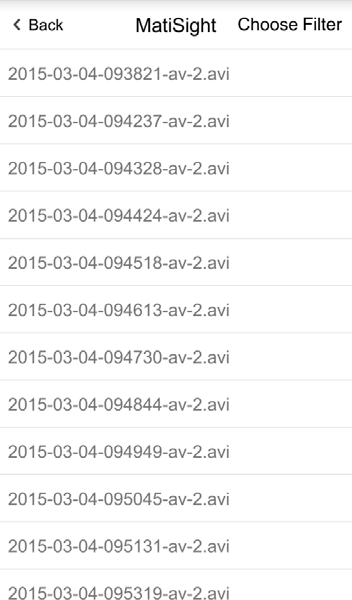 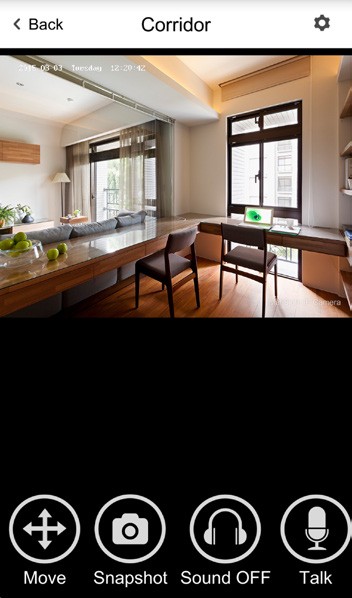 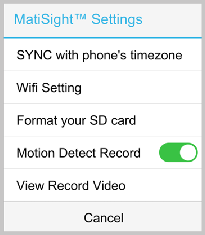 автоматически удалены. Показ видеозаписейКоснитесь надписи [View Record Video.Показ видеозаписей], чтобы увидетьсписок всех недавно сделанных записей.  Выберите запись и коснитесь её, чтобы просмотреть. Вы можете нажать [Choose Date/Выбрать дату], чтобыотсортировать видео по дате.  Синхронизация со временем телефонаНажмите [SYNC with phone’s timezone/Синхронизация со временем телефона]Если часовой пояс на вашем телефоне был изменен, пожалуйста, повторите его изменение, чтобы часовые пояса видеокамеры и телефона совпадали.FAQ    Я подключил IP-камеру по локальной сети, но я не могу подключиться к камере через приложение Magictrl®.Убедитесь, что ваш роутер подключен к Интернету. DHCP Сервер/Служба и UPNP должны быть включены на роутере.  Тарифный план на вашем телефоне должен был активирован. Некоторые поставщики услуг связи ограничивают протокол P2P-соединения, попробуйте использовать  камеру Magictrl® в одной Wi-Fi сети с устройством MatiSight™, чтобы выявить проблему.  Если вы не можете подключиться, попробуйте использовать другой роутер. Некоторые роутеры оснащены встроенными аппаратно/ программными средствами сетевой защиты (файерволом), который также может препятствовать соединению.   Я не могу подключить камеру по Wi-Fi.В таком случае всегда сначала произведите переподключение камеры по локальной сети и повторно введите пароль в настройках устройства. Отключите кабель подключения по локальной сети после завершения настроек Wi-Fi и перезапустите устройство MatiSight™.Камера MatiSight™ не поддерживает соединение по  5G Wi-Fi, для подключения устройства используйте беспроводные роутеры 2.4G.Я не могу сохранить моментальные снимки.Для сохранения фото устройству Magictrl® требуется доступ к альбому телефона. На некоторых моделях телефонов в первое время использования данной функции может требоваться авторизация. Если вы по ошибке нажмете ‘No’ во время авторизации, может потребоваться разрешить действие в меню настроек системы.Как перезапустить устройство MatiSight™?ОБРАТИТЕ ВНИМАНИЕ, ЧТО РЕЗУЛЬТАТ ПЕРЕЗАПУСКА КАМЕРЫ СЛЕДУЮЩИЙ:ВСЕ ДАННЫЕ БУДУТ УДАЛЕНЫ, ВКЮЧАЯ НАСТРОЙКИ ИНТЕРНЕТА И СДЕЛАННЫЕ ВИДЕОЗАПИСИ.Включите камеру, дождитесь, пока камера перестанет вращаться. Зажмите кнопку «RESTART» на некоторое время, пока камера не начнет вращаться вновь (P-серия). Отпустите кнопку, после чего  камера MatiSight™ будет перезапущена.ВидеоВидеоФормат сжатия видеоH.264Частота кадров5fps、10fps、15fps、20fps、25fps (автоматическая регулировка)Динамическая регулировка битрейта128~4096kbpsДоступные разрешения720P(1280×720),VGA(640×360),QVGA(320×180) (автоматическая регулировка)Матрица1/4' 720p CMOS-матрица с прогрессивной разверткойНочное видениедвойной ИК-фильтр, автоматическое переключение режимов день/ночь,12 ИК светодиодов, подсветка на расстояние до 10мУгол вращения  камеры120° по вертикали, 355° по горизонталиАудиоАудиоФормат сжатия аудиоG711/AACDual-Way-AudioПоддерживаетсяВходОдин встроенный микрофон -32dB, регулируемая громкость:0-31Выход1 линейный аналоговый стереовыход (3.5мм гнездо для наушников) и встроенный громкоговоритель (8Ω1W)Система Система СовместимостьРассчитана на сопряжение с охранной системой и мобильным приложением Встроенная операционная системаLinuxВстроенный процессорARM9@Max.440MHz и сопроцессор высокоскоростного видеоОбъективAngle 3.6mm@F1.2/62.6°Обнаружение движенияПоддерживаются обнаружение движения и  автоматическая записьВнешняя памятьПоддерживается флеш-карта памяти TF максимальным объемом 64GB Подключение к сетиПодключение к сетиПротоколTCP/IP, HTTP, TCP, UDP, DHCP, UpnP, RTSP,  P2P и т.д.Стандарт беспроводной сети WiFi IEEE 802.11b/g/nИнтерфейс локальной сети Ethernet1xRJ45 10/100M Ethernet